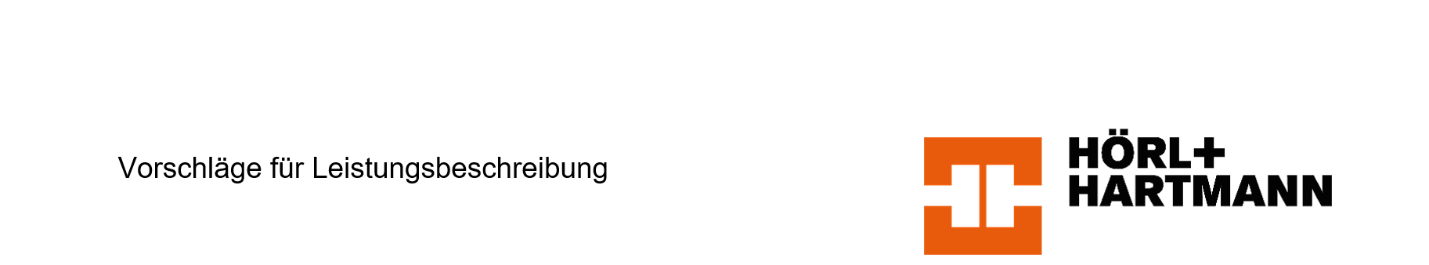 UNIPOR WS10 CORISO SockelziegelZiegelmauerwerk d = 240 mm für Außenwände PositionTextMengeEinheitspreisGesamtpreisZiegelmauerwerk; Stärke 240 mmfür 120 mm hochlaufende Perimeterdämmung
im Sockelbereich bei 365 mm Mauerwerk
UNIPOR WS10 CORISO SockelziegelWanddicke d = 240 mmPlangeschliffener Hochlochziegel, Porosierung der Ziegel mit Sägemehl aus unbehandeltem Fichtenholz mit integrierter mineralischer, nicht brennbarer Dämmstofffüllung; 
Baustoffklasse A1.Herstellen von Mauerwerk lot- und fluchtgerecht mit dem UNIPOR WS10 CORISO Sockelziegel als System-Ergänzungsprodukt.
Die Ziegel sind entsprechend der Leistungsbeschreibungmit Dünnbettmörtel gedeckelt, entsprechend der Zulassung
Z-17.1-1021 und der DIN EN 1996 zu vermauern.Mauerwerk, mörtelfreie Stoßfugenverzahnung, Dünnbettmörtel gedeckelt.Rohdichteklasse  0,90 kg/dm3Druckfestigkeitsklasse  12Rechenwert der Wärmeleitzahl  λR = 0,10 W/(mK)
Charakt. Mauerwerksdruckfestigkeit fk = 5,0Grundwert der zul. Druckspannung σ0 = 1,9 MN/m2Hersteller:Hörl & Hartmann Ziegeltechnik GmbH & Co. KGPellheimer Straße 1785221 DachauTel: 08131-555-0Fax: 08131-555-1299Angeb. Fabrikat: .............................................................UNIPOR WS10 CORISO d = 240 mm; 12 DF (247/240/249 mm).................... m2................................................